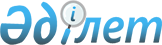 О внесении изменений в приказ Министерства науки - Академии наук 
Республики Казахстан от 26 мая 1997 года № 118 "О государственных научных стипендиях 1997 года и порядке их выплаты"
					
			Утративший силу
			
			
		
					Приказ Министра образования и науки Республики Казахстан от 19 мая 2005 года № 312. Зарегистрировано в Министерстве юстиции Республики Казахстан 11 июня 2005 года № 3675. Утратил силу приказом Министра образования и науки Республики Казахстан от 15 октября 2012 года № 477

      Сноска. Утратил силу приказом Министра образования и науки РК от 15.10.2012 № 477.      ПРИКАЗЫВАЮ: 

      1. Внести в  приказ  Министерства науки - Академии наук Республики Казахстан от 26 мая 1997 года N 118 "О государственных научных стипендиях 1997 года и порядке их выплаты" следующие изменения: 

      в Инструкции о порядке выплаты государственных научных стипендий ученым, внесшим выдающийся вклад в развитие науки и техники, и талантливым молодым ученым, утвержденной указанным приказом, (зарегистрирована в Реестре государственной регистрации нормативных правовых актов Республики Казахстан за N 354): 

      пункт 3 изложить в следующей редакции: 

      "3. Государственные научные стипендии выплачиваются стипендиатам путем перечисления на карт-счета или лицевые счета в установленные сроки."; 

      пункт 4 изложить в следующей редакции: 

      "4. Выплата государственной научной стипендии может быть прекращена Министерством образования и науки Республики Казахстан по прошествии первого года на основании соответствующей рекомендации ученого (научного, научно-технического) совета, заслушавшего отчет стипендиата о проделанной за истекший год работе."; 

      в пункте 5 слова "Миннауки - Академию наук" заменить словами "Министерство образования и науки Республики Казахстан"; 

      в пункте 6: 

      слово "очередной" заменить словом "следующий"; 

      слова "Министра науки - президента Академии наук РК" заменить словами "Министра образования и науки Республики Казахстан"; 

      слово "очередного" заменить словом "следующего"; 

      в пункте 7 слова "или двадцать пятого" исключить; 

      пункт 8 изложить в следующей редакции: 

      "8. При возникновении каких-либо других причин для прекращения перечисления средств на выплату государственных научных стипендий (увольнение с работы, смерть и другие) руководитель учреждения (организации) в двухнедельный срок письменно сообщает об этом в Министерство образования и науки Республики Казахстан, которое прекращает выплату 

стипендии."; 

      в пункте 9 слова "Миннауки - Академию наук" заменить словами "Министерство образования и науки Республики Казахстан"; 

      в пункте 10 слова "Академии наук" заменить словами "Национальной академии наук"; 

      пункт 11 изложить в следующей редакции: 

      "11. Перечисление средств на выплату государственных научных стипендий стипендиатам осуществляется после представления учреждениями (организациями) в Министерство образования и науки Республики Казахстан рекомендаций ученого (научного, научно-технического) совета по результатам отчета стипендиата.". 

      2. Департаменту науки (Могильный В.В.) представить, в установленном порядке, настоящий приказ на государственную регистрацию в Министерство юстиции Республики Казахстан. 

      3. Контроль за исполнением настоящего приказа возложить на вице-министра Абдымомунова А.У. 

      4. Настоящий приказ вводится в действие со дня официального опубликования.   

       Министр 
					© 2012. РГП на ПХВ «Институт законодательства и правовой информации Республики Казахстан» Министерства юстиции Республики Казахстан
				